Описание объекта муниципального имущества по адресу: город Мурманск, улица Загородная, дом 26Тип имущества: нежилое помещение в жилом доме, подвал/I (3, 5, 7, 17-22, 22а), цоколь/I (1, 2, 4, 6, 22б, 23), общей площадью 162,90 кв.м, вход отдельный.1. Наличие инженерных сетей:- Электроэнергия – есть- Отопление – есть- Водоснабжение – есть- Водоотведение – есть2. Материал постройки – кирпич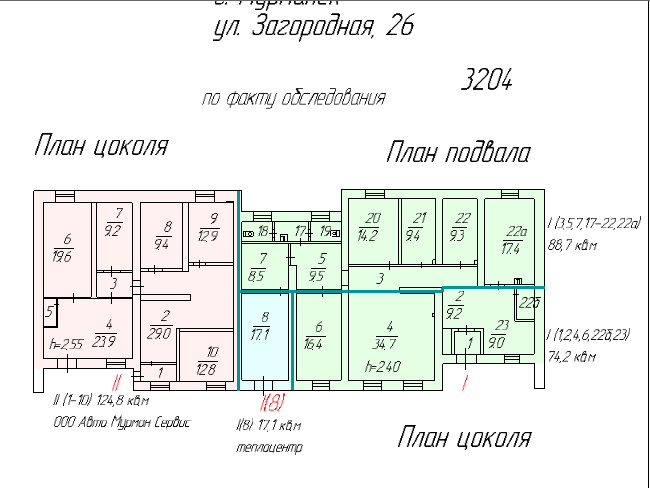 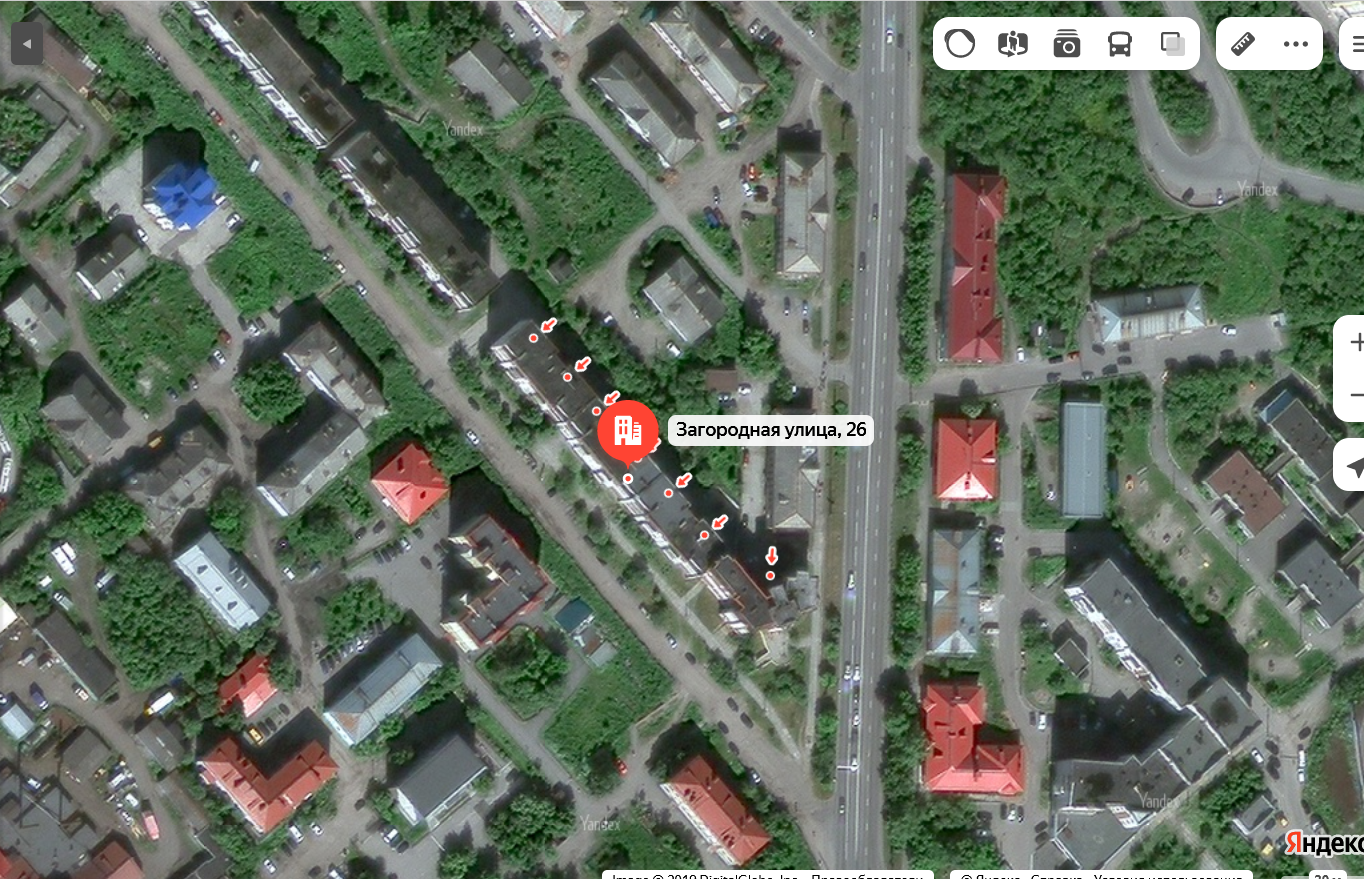 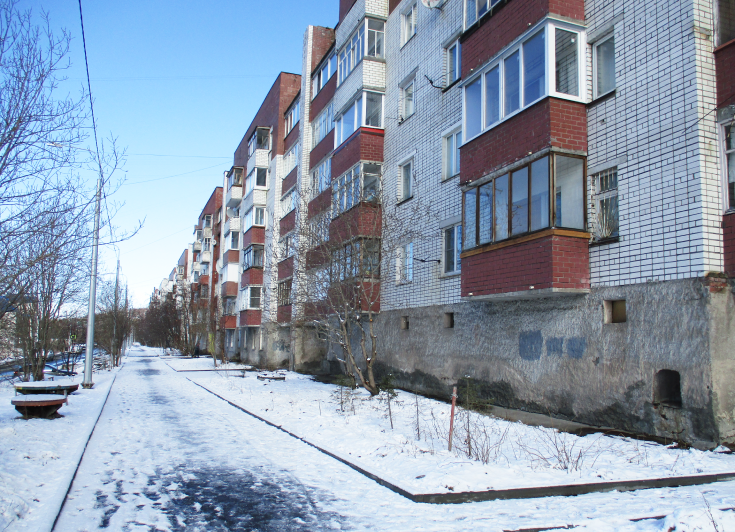 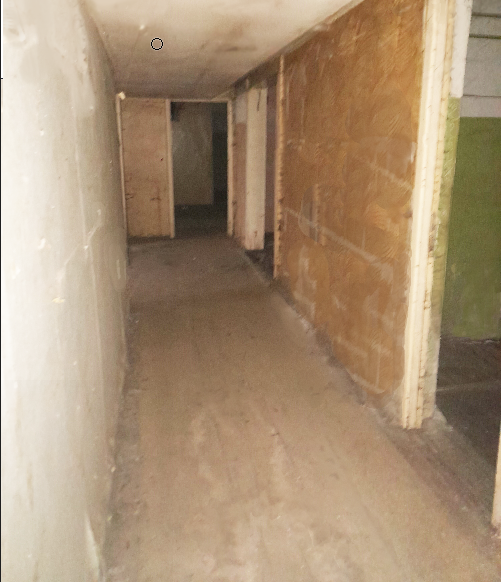 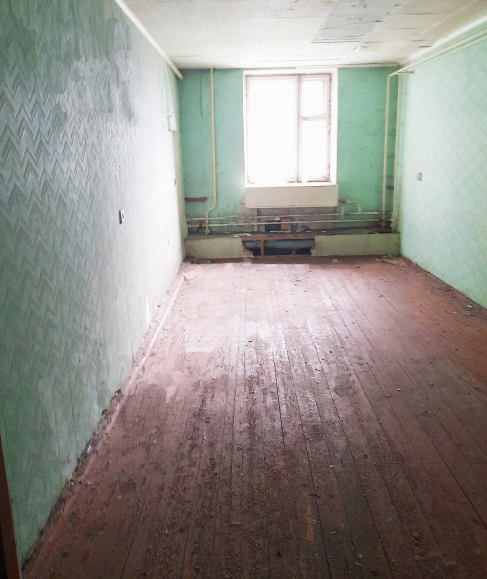 АДМИНИСТРАЦИЯ ГОРОДА МУРМАНСКА 
КОМИТЕТ ИМУЩЕСТВЕННЫХ ОТНОШЕНИЙ ГОРОДА МУРМАНСКА
Настоящая выписка содержит сведения из раздела № 1 «Сведения о муниципальном недвижимом имуществе» по состоянию на 06.12.2023АДМИНИСТРАЦИЯ ГОРОДА МУРМАНСКА 
КОМИТЕТ ИМУЩЕСТВЕННЫХ ОТНОШЕНИЙ ГОРОДА МУРМАНСКАНастоящая выписка содержит сведения из раздела № 1 «Сведения о муниципальном недвижимом имуществе» по состоянию на 06.12.2023В Ы П И С К Аиз реестра муниципального имущества города Мурманскагород Мурманск06.12.20231.Тип (категория) объектаОбъект нежилого фонда (нежилые помещения в многоквартирном доме)2.Реестровый номер51:Л:H-004:026:000-000:0003.НаименованиеНежилые помещения в многоквартирном доме4.Адрес (местоположение) недвижимого имуществаг. Мурманск, ул. Загородная д. 265.Этаж (номер на поэтажном плане)цоколь/I (1, 2, 4, 6, 22б, 23)6.Общая площадь, кв.м74,207.Площадь подвала, кв.м0,008.Иные параметры недвижимого имущества9.Балансовая стоимость недвижимого имущества, руб692 714,7210.Сумма начисленной амортизации (износ), руб97 667,6411.Кадастровый номер недвижимого имущества51:20:0003041:35812.Кадастровая стоимость недвижимого имущества, руб3 983 505,5313.Собственник недвижимого имуществаМуниципальное образование город Мурманск14.Госрегистрация права муниципальной собственности№ гос.регистрации 51-01/01-2/2000-316 от 11.02.200015.Дата возникновения права муниципальной собственности24.03.199316.Реквизиты документов оснований возникновения права муниципальной собственности на недвижимое имуществоПриказ Комитета №222-о от 25.03.1993;Решение Комитета №40 от 24.03.1993;Решение Мурманского городского Совета (приложение №1 к указанному решению) №9-104 от 30.05.2005Принято от АООТ "Трест Мурманскморстрой"17.Правообладатель муниципального недвижимого имущества/наличие в составе казныКазна муниципального образования город Мурманск18.Реквизиты документов оснований использования недвижимого имущества правообладателем/наличия в составе казныПриказ Комитета №310 от 14.03.201819.Госрегистрация права правообладателя20.Установленные в отношении муниципального недвижимого имущества ограничения (обременения) с указанием основания и даты их возникновения и прекращения21.ПримечаниеВ перечне субъектов МСПВключено в РМИ на основании приказа по корректировке площади в казне № 310 от 14.03.2018, согласно обследования ММКУ "ЦКИМИ"Помещения площадью 162,9 кв.м. в соответствии с постановлением АгМ от 02.08.2017 № 2515, от 06.09.2018 № 3002 входят в "Перечень мВ Ы П И С К А
из реестра муниципального имущества города Мурманска
город Мурманск06.12.20231.Тип (категория) объектаОбъект нежилого фонда (нежилые помещения в многоквартирном доме (подвал))2.Реестровый номер51:Л:H-004:026:000-000:0003.НаименованиеНежилые помещения в многоквартирном доме4.Адрес (местоположение) недвижимого имуществаг. Мурманск, ул. Загородная д. 265.Этаж (номер на поэтажном плане)подвал/I (3, 5, 7, 17-22, 22а)6.Общая площадь, кв.м88,707.Площадь подвала, кв.м88,708.Иные параметры недвижимого имущества9.Балансовая стоимость недвижимого имущества, руб828 083,5010.Сумма начисленной амортизации (износ), руб116 753,6411.Кадастровый номер недвижимого имущества51:20:0003044:65012.Кадастровая стоимость недвижимого имущества, руб1 653 471,7813.Собственник недвижимого имуществаМуниципальное образование город Мурманск14.Госрегистрация права муниципальной собственности№ гос.регистрации 51-01/01-2/2000-316 от 11.02.200015.Дата возникновения права муниципальной собственности24.03.199316.Реквизиты документов оснований возникновения права муниципальной собственности на недвижимое имуществоПриказ Комитета №222-о от 25.03.1993;Решение Комитета №40 от 24.03.1993;Решение Мурманского городского Совета (приложение №1 к указанному решению) №9-104 от 30.05.2005Принято от АООТ "Трест Мурманскморстрой"17.Правообладатель муниципального недвижимого имущества/наличие в составе казныКазна муниципального образования город Мурманск18.Реквизиты документов оснований использования недвижимого имущества правообладателем/наличия в составе казныПриказ Комитета №310 от 14.03.201819.Госрегистрация права правообладателя20.Установленные в отношении муниципального недвижимого имущества ограничения (обременения) с указанием основания и даты их возникновения и прекращения21.ПримечаниеВ перечне субъектов МСПВключено в РМИ на основании приказа по корректировке площади в казне № 310 от 14.03.2018, согласно обследования ММКУ "ЦКИМИ"Помещения площадью 162,9 кв.м. в соответствии с постановлением АгМ от 02.08.2017 № 2515, от 06.09.2018 № 3002 входят в "Перечень м